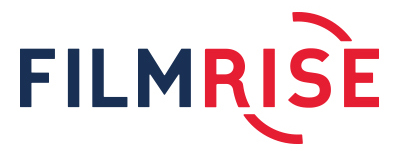 Presents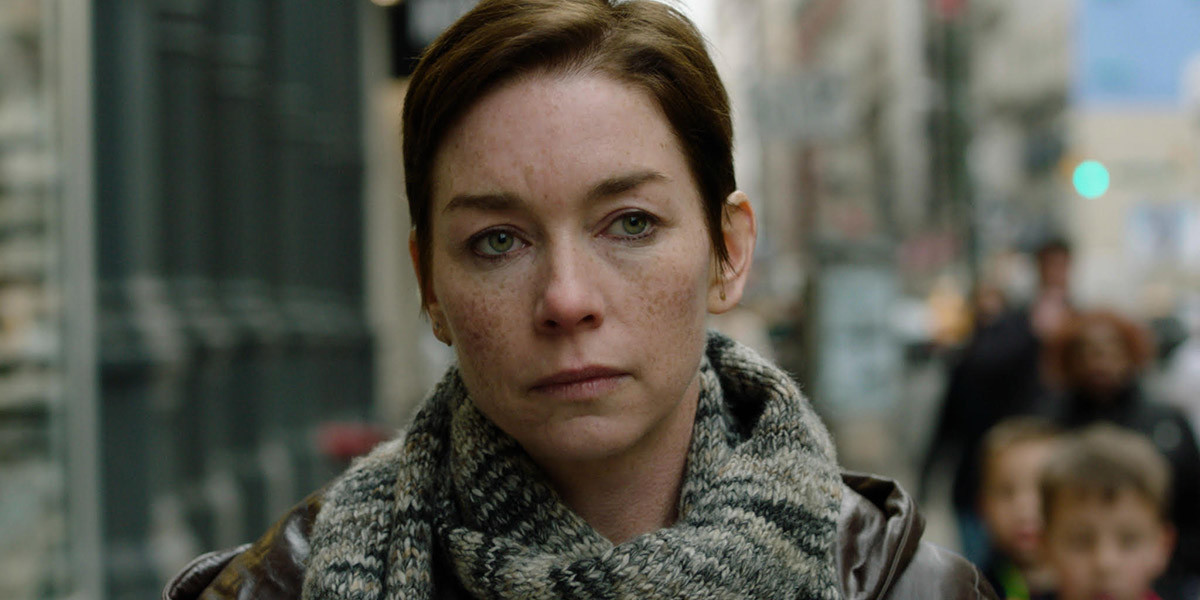 WHO WE ARE NOWA film byMatthew Newton (From Nowhere, Narrative Spotlight Audience Award Winner, SXSW 2016)StarringJulianne Nicholson, Emma Roberts, Zachary Quinto, Jimmy Smits, Jess Weixler, Jason BiggsOpens in New York May 25, Los Angeles June 1Select Cities To Follow99 minutes – Not RatedOfficial Selection – Toronto International Film Festival 2017 (World Premiere)Official Selection – SXSW 2018 Press Contacts:PMK·BNC | www.pmkbnc.comLee Meltzer | leemeltzer@pmkbnc.com212.373.6142OFFICIAL SYNOPSISRecently released from prison, Beth (Julianne Nicholson) is working with her public defender (Jimmy Smits) to get her son back from her sister, who was awarded legal custody while Beth was incarcerated for ten years. Soon after, Beth forms an unlikely alliance with Jess (Emma Roberts), an idealistic young protégé of the public defense team, who decides to take on Beth's cause whether she likes it or not.  Also starring Zachary Quinto and Jason Biggs.DIRECTOR’S STATEMENT I wanted to make a film about two complex women. I thought with Julianne Nicholson’s character, Beth, here was an opportunity to give a female actor the chance to create the kind of multi-layered, challenging character that our great male actors have been playing since the 1940’s. Beth has insatiable appetites, an extensive history, and emotionally driven impulses; at every moment Julianne and I worked together very closely, exploring her responses to each situation. With Emma Roberts’s character, Jess, we have an ambitious young woman who is at times reactive and headstrong, yet wants to make a difference. It was important to me that we explore the clash of these two aspects and allow the character to be exactly who she is. That's Jess, she’s human. Both of these are strong female characters and I’m blessed to work with two strong talented women to bring them to life. With each member of this incredibly collaborative and special cast, we constantly asked ourselves ‘what would this situation be like if it was really happening?’ and I have several guiding principles I use on set to help the actors connect to the moment and to the relationships in the scene. Aesthetically on this film, I worked closely with my wonderful key creatives to make the artifice completely invisible in terms of production design, costumes, lighting, lens choice, camera movement, and editing. I wanted it to feel like there was no camera, no script, no acting. All I wanted the audience to be aware of were people constantly in motion dealing with each other and balancing what the world was throwing at them at each second.Matthew NewtonCAST/CREW BIOSJulianne Nicholson (Beth)Julianne Nicholson was most recently seen in the feature films “Who We Are Now,” reuniting her with writer/director Matthew Newton (“From Nowhere”), “I, Tonya” with Margot Robbie and Allison Janney, and Maggie Bett's "Novitiate" which premiered at the Sundance Film Festival.Previously Nicholson co-starred in “Black Mass” for Warner Bros. and in John Wells’ “August: Osage County.” The ensemble cast won the Hollywood Film Award for Best Ensemble and was nominated for a SAG and Critics’ Choice Award in the same category. On the television front, Nicholson teamed up again with writer/producer Dick Wolf appearing in his NBC project, “Law & Order True Crime: the Menendez Murders.” Earlier she starred in USA Network’s “Eyewitness,” based on the critically acclaimed Norwegian drama. The program was recognized with a GLAAD Award for Outstanding Limited Series. Further television credits for Nicholson include guest starring in multi season arcs on both Showtime’s “Masters of Sex” and HBO’s “Boardwalk Empire.” She first worked with Wells on the medical drama “Presidio Med,” which he produced. Her other series commitments include Wolf’s “Conviction” and “Law and Order: Criminal Intent,” Steven Spielberg’s paranormal drama “The Others,” and David E. Kelly’s “Ally McBeal.”  Her stage work includes a role she originated in Sam Shepard’s latest play “Heartless,” Melissa James Gibson’s new play “This,” and Rattlestick’s production of Adam Rapp’s “Hallway” trilogy.Emma Roberts (Jess)Emma Roberts is an undeniable talent who has amassed an impressive career over the course of a decade.Roberts recently completed production on the romantic comedy, “Little Italy,” opposite Hayden Christensen. Directed by Donald Petrie, the film follows a young couple who must navigate a blossoming romance amidst a war between their families’ competing pizza restaurants. Roberts also wrapped “In a Relationship” for director and writer Sam Boyd, opposite Michael Angarano. Based on Boyd’s short film of the same name, it is a film about the things that come between young people, what they fight about and what they are afraid of. Additionally, she filmed “Billionaire Boys Club,” a biographical crime-drama based on the real-life group of wealthy boys in Los Angeles during the early 1980s, who establish a get rich quick scam that turns deadly. Written and directed by James Cox and co-written by Captain Mauzner, the film will also star Taron Egerton, Kevin Spacey, and Ansel Elgort, among others.Earlier this year, Roberts completed production on “Who We Are Now” for writer/director Matthew Newton, which tells the story of a woman sentenced to ten years in prison for manslaughter, who recruits a young public defense lawyer to help her children. The film will have its world premiere at the 2017 Toronto International Film Festival.Roberts most recently starred on the small screen as ‘Chanel Oberlin’ in the FOX comedy-horror series “Scream Queens” for two seasons. From the minds of “Glee” creators Ryan Murphy, Brad Flachuk and Ian Brennan, the series also starred Jamie Lee Curtis, Lea Michele and Abigail Breslin.In March 2017, Roberts starred in the horror-thriller “The Blackcoat’s Daughter” from writer-director Osgood Perkins, which centers around two young women in an all-girls boarding school, played by Roberts and Kiernan Shipka, who are haunted by an evil force. The film premiered at the 2015 Toronto International Film Festival and was released by A24 Films.In July 2016, Roberts starred in the Lionsgate cyber-thriller “Nerve,” from directors Henry Joost and Ariel Schulman and adapted from the 2012 novel by Jeanne Ryan. Roberts played opposite Dave Franco as ‘Vee,’ a high school senior who joins a provocative online game of truth or dare that takes a dangerous turn.In September 2015, Roberts starred alongside Mickey Rourke and Nat Wolff in the indie feature “Ashby.” Written and directed by Tony McNamara, the comedy-drama tells the story of a high school student’s newfound friendship with his retired CIA assassin neighbor who recently found out he has a few months to live.  The film premiered at the 2015 Tribeca Film Festival. She also starred opposite James Franco and Zachary Quinto in the film “I Am Michael,” based-off The New York Times Magazine article entitled “My Ex-Gay Friend.” The film premiered at the 2015 Sundance Film Festival.In May 2014, Roberts starred in Gia Coppola’s directorial debut “Palo Alto.”  In the coming-of-age story, Roberts played a high school student begins a questionable relationship with her soccer coach, played by Dave Franco. The film originally premiered at the 2013 Venice International Film Festival and Toronto International Film Festival and was released in theaters by Tribeca Film. In February 2014, Roberts starred in the IFC indie film “Adult World,” directed by Scott Coffey.  ‘Amy’ (Roberts) is an aspiring young poet and recent college graduate who is forced to take a job at an adult bookstore due to the bad economy. The film initially premiered at the Tribeca Film Festival in 2013 and John Cusack, Evan Peters and Cloris Leachman costar.In October 2013, Roberts starred in the third installment of Ryan Murphy’s “American Horror Story: Coven” on FX.  She appeared in the series along with Jessica Lange, Kathy Bates, Angela Bassett, Sarah Paulson, Frances Conroy, Evan Peters, Gabourey Sidibe and Taissa Farmiga. Roberts played party-girl teen witch ‘Madison’ who attends a special institution in New Orleans that is devoted to training and educating the few remaining witches to keep their coven from extinction.  In October of 2014, Roberts returned for the fourth installment of Ryan Murphy’s “American Horror Story: Freak Show” playing fortune-teller, ‘Maggie Esmeralda,’ in a circus of misfits and deformities.  Both “American Horror Story: Coven” and “American Horror Story: Freak Show” received Emmy nominations for “Outstanding Limited Series.”In August 2013, Roberts starred in the summer hit comedy “We’re The Millers” for NewLine Cinema with Jennifer Aniston & Jason Sudeikis from director Rawson Marshall Thurber. In the comedy, Sudeikis’ character assembles a fake family to smuggle a large shipment of pot across the Mexican border. Roberts played a tough street girl who is transformed into his daughter by masquerading as an all-American, preppy young woman. In the film “Empire State” for Lionsgate Films, Roberts played the love interest to Liam Hemsworth.  “Empire State” is based on the real life story of two friends who were the masterminds behind a large gold heist in Queens, NY in the 1980s. It was directed by Dito Montiel.Roberts starred in Gavin Wiesen’s “The Art of Getting By” with Freddie Highmore, Michael Angarano, Elizabeth Reaser, Alicia Silverstone and Rita Wilson. In this indie romantic comedy, Roberts introduced the role of ‘Sally Howe.’ Howe catches the heart of “George” (Highmore), a boy who is completely opposed to the challenges of growing up in a competitive academic environment. The film premiered at the 2011 Sundance Film Festival and was released by Fox Searchlight in 2011. Roberts also had a memorable supporting role in the 2012 Sundance Premiere “Celeste and Jesse Forever” opposite Rashida Jones which was released by Sony Classics in August 2012.Roberts starred in Dimension Films’ fourth installment revival of the “Scream” films, joining original cast members Neve Campbell, Courteney Cox and David Arquette in the Wes Craven-Kevin Williams. Roberts portrayed ‘Jill,’ the cousin of Campbell, who was the new girl in a small town. Audiences were shocked to discover Roberts’ sweet girl-next-door character turned out to be the killer.In 2010, Roberts starred in the critically acclaimed Focus Features production “It’s Kind of a Funny Story” opposite Zach Galifianakis and Viola Davis. The film was directed by Ryan Fleck and Anna Boden. The British independent thriller “4.3.2.1.,” directed by BAFTA winner Noel Clarke, was released exclusively in the UK in 2010 along with Joel Schumacher’s “Twelve,” based on the novel by Nick McDowell and co-starring Chace Crawford, Kiefer Sutherland, 50 Cent and Ellen Barkin. Roberts also starred in the indie film “Virginia” opposite Ed Harris and Jennifer Connelly, which premiered at the Toronto Film Festival. The film is directed by Dustin Lance Black (Oscar winner for “Milk”) and executive produced by Gus Van Sant.In February 2010, Roberts co-starred alongside Jessica Biel, Bradley Cooper, Patrick Dempsey, Jennifer Garner, Ashton Kutcher, Carter Jenkins and Julia Roberts in the romantic comedy “Valentine’s Day.” Jenkins and Roberts re-teamed after sharing the screen in “Unfabulous” to play a young couple who are contemplating whether to take a crucial step in their relationship. The film is directed by Gary Marshall and was released by Warner Bros.In 2009, Roberts headlined the DreamWorks hit film “Hotel for Dogs” as one of two orphaned street kids who convert an old-abandoned hotel into an elaborate fantastical place for stray dogs. Lisa Kudrow and Don Cheadle co-star and the film grossed over $113 million dollars worldwide.That same year, Roberts starred in two Sundance Film Festival entries. She co-starred in the ensemble drama “Lymelife,” executive produced by Martin Scorsese. In the story, she portrayed a young “Long Island Lolita” in the late 70’s opposite Alec Baldwin, Cynthia Nixon and Rory Culkin. The Derek Martini-directed coming-of-age independent premiered to critical acclaim at the Toronto Film Festival and was awarded with the International Critics Prize. It was screened at The Sundance Film Festival in January to further acclaim. In the other film, “The Winning Season,” opposite actor Sam Rockwell, Roberts played a member of a local high school girls’ basketball team coached by a “has been” (Rockwell) who is seeking redemption. Lions Gate Films released “The Winning Season” in the summer of 2010 on the specialty circuit.In Summer 2007, Roberts starred as “Nancy Drew” in a big screen adaptation of the classic teenage detective novels for Warner Brothers Pictures. The film was directed by Andrew Fleming and produced by Jerry Weintraub. That same year, Roberts was awarded as the “ShoWest Female Star of Tomorrow.”Roberts starred in the Fox 2000 film “Aquamarine” in 2006, based on the Alice Hoffman novel that tells the story of two teen girls who discover a mermaid after their coastal town is ravaged by a hurricane. The film was directed by Elizabeth Allan and produced by Susan Cartsonis.From 2004-2007, Roberts starred as “Addie Singer” in the Nickelodeon hit comedy series “Unfabulous,” created by Sue Rose. It was one of the highest rated “tween” series on television. The show told the story of a teenage girl who must deal with the trials of growing up, fitting in and being popular.Upon landing her very first audition, Roberts booked the role of Johnny Depp and Penelope Cruz’s daughter in “Blow,” which was directed by the late Ted Demme for New Line Cinema. Soon after, she starred in the Sundance short film “Big Love” directed by Leif Tilden and starring Sam Rockwell. Roberts went on to play one of the lead roles in the independent feature film “Grand Champion” opposite Joey Lauren Adams and directed by Barry Tubb.Originally from New York, Roberts currently resides in Los Angeles.Zachary Quinto (Peter)Zachary Quinto was born and raised in Pittsburgh Pennsylvania where he began performing as a teenager. He attended Carnegie Mellon University School of Drama and received a BFA in Acting.  After graduation, he moved to Los Angeles and began to build a career in television with guest starring roles on numerous series, including CSI and Six Feet Under.  He appeared as Adam Kaufman on the third season of 24, and in the only season of the critically acclaimed series So NoTORIous.  In 2007 he was cast as the psychopathic super-powered serial killer Sylar on the hit NBC series Heroes; and in the same year was cast as Spock in the JJ Abrams directed reboot of the Star Trek franchise.  Subsequently he has reprised his role of Spock in both sequels to that film: 2013’s Star Trek Into Darkness and 2016’s Star Trek Beyond.  He played Chad Warwick on the first season of American Horror Story and won a Critic’s Choice Award and Emmy Award nomination for his portrayal of Dr. Oliver Thredson on American Horror Story: Asylum.  In 2008, Quinto began his production company Before the Door Pictures and produced and starred in Margin Call alongside Stanley Tucci and Jeremy Irons. His company has gone on to produce such films as All Is Lost, Banshee Chapter, Breakup At a Wedding, A Most Violent Year, and the upcoming film Aardvark in which Quinto also stars alongside Jenny Slate and Jon Hamm. That film premiered at the 2017 Tribeca Film Festival and will release in theaters on April 13th. Currently, Quinto is filming the unscripted series, In Search Of, which will premiere this summer on the History channel. He will host and executive produce the show which, inspired by the iconic 1970s series of the same name, will examine unexplained phenomena from all over the world.In theater, Quinto appeared as Louis Ironson in the 2010 Signature revival of Tony Kushner’s Angels In America, for which he won a Theater World Award and a Drama Desk Award nomination. He made his Broadway debut to universal praise in the 2013 Tony Award winning production of the Glass Menagerie; and was most recently seen on stage in last year's MCC production of Noah Haidle's Smokefall.  This spring, he will star in the Joe Mantello directed revival of The Boys in the Band, alongside Jim Parsons, Matt Bomer and Andrew Rannells. Previews will begin on April 30th at The Booth Theater, and the show will open on May 31st, running through August 12th.On screen, Quinto starred opposite James Franco in I Am Michael in 2015, and as journalist Glenn Greenwald in Oliver Stone’s film Snowden in 2016. Most recently he can be seen opposite Julianne Nicholson and Emma Roberts in Who We Are Now, which premiered at the 2017 Toronto International Film Festival. He recently finished production on Drew Pearce’s Hotel Artemis, in which he will star opposite Jodie Foster, Jenny Slate and Jeff Goldblum. Open Road Films will release the film this summer. Jimmy Smits (Carl)Jimmy Smits continues to move effortlessly between film, TV and stage.  His versatile acting has garnered him critical acclaim and 41 award nominations including wins for both Emmy and Golden Globe Awards.	Smits returns to ABC in a guest arc opposite Viola Davis on the fourth season of How To Get Away with Murder as well as appear in the upcoming film Who We Are Now, written and directed by Matthew Newton, about a woman sentenced to ten years in prison for manslaughter who recruits a young public defense lawyer to help her children, starring Emma Roberts, Zachary Quinto, and Julianne Nicholson.Most recently, Smits was seen in 24: Legacy, opposite Miranda Otto and Corey Hawkins, as a powerful U.S. Senator with political aspirations.  He also co-starred in Baz Luhrmann’s music-driven drama for Netflix, The Get Down, a mythic saga of how New York at the brink of bankruptcy gave birth to hip-hop, punk and disco. Smits portrayed Francisco Cruz, aka “Papa Fuerte”, a South Bronx political boss who delivers services the City fails to provide. Smits notable roles also includes comedy sitcom Brooklyn Nine-Nine, where Smits plays opposite of Andy Samberg as Amy Santiago’s father, ex-cop Victor Santiago. Smits other unforgettable roles include Neron “Nero” Padilla in the final three seasons of the much-lauded FX show, Sons of Anarchy, introduced in Season 5 as an O.G. (original gangster) and self-proclaimed “companionator,” and an unconventional mentor of sorts for Jax (Charlie Hunnam).In 2010, Smits starred in the NBC drama Outlaw, portraying Supreme Court Justice Cyrus Garza, a playboy and risk-taker who has always adhered to a strict interpretation of the law until he realized the system he believed in was flawed.  Smits also served as an Executive Producer on the show. He also co-starred in Mother and Child, directed by Rodrigo Garcia starring Annette Bening, Samuel L. Jackson and Naomi Watts. Smits has enjoyed an exemplary television career. In 2009, he finished a Guest Starring stint in Season 3 of Showtime’s hit series Dexter, for which he was recognized with his 12th Emmy nomination.  In 2008, Smits’ El Sendero Productions company co-executive produced the CBS series, Cane, in which he also starred.  He also narrated the PBS documentary series, Latin Music USA. Coinciding with his West Wing Presidency, Smits was also seen in HBO’s multiple award-winning television movie Lackawanna Blues, George C. Wolfe's colorful tale of boarding house life, love, and blues in 1950’s New York.He received six consecutive Emmy nominations for his role as Victor Sifuentes on L.A. Law, winning the Emmy in 1990, and also five Emmy nominations for his role as Bobby Simone on the critically acclaimed, Emmy-winning drama, NYPD Blue. Additionally, he received an ALMA Award and an Imagen Award for Best Actor in The West Wing, has four Golden Globe nominations—winning as an Actor in a Leading Role, Drama Series, in 1995 for his role in NYPD Blue—and four SAG Award nominations.  His highly-touted departure from NYPD Blue also won the Humanitas Award.Smits’ filmography includes such early works as Peter Hyams’ Running Scared with Gregory Hines and Billy Crystal; John Schlesinger’s The Believers; Old Gringo with Gregory Peck and Jane Fonda; Blake Edwards’ comedy Switch; the critically acclaimed My Family/Mi Familia, directed by Gregory Nava, for which he received an IFP Spirit Award nomination; Carlos Ávila’s Price of Glory, Chuck Russell’s thriller Bless The Child; George Lucas’ Star Wars: Episode II– Attack of the Clones and Star Wars: Episode III– Revenge of the Sith, Robin Swicord’s The Jane Austen Book Club and El Traspatio (Backyard), directed by Carlos Carrera.Smits began his acting career in the New York theater and returns often. In December 2012, he starred in Stephen Adly Guirgis’s hit play Motherf**ker With The Hat at Chicago’s Steppenwolf Theatre Company.  He most recently starred on Broadway in the critically acclaimed hit God of Carnage (2009).  Prior to that he starred on Broadway in 2004 as the romantic new arrival in a Cuban-American cigar factory in Nilo Cruz’s Pulitzer Prize-winning play Anna in the Tropics, preceded by the New York Public Theatre’s Shakespeare in the Park presentations of Much Ado About Nothing (2004) and Twelfth Night (2002), just to name a few.Smits has involved himself in various charitable organizations over the years and has consistently been a strong advocate for education.  In 1997, he co-founded the National Hispanic Foundation for the Arts (NHFA), along with actors Esai Morales and Sonia Braga and Washington attorney Felix Sanchez, to promote Hispanic talent in the performing arts. The organization offers graduate scholarships and cash grants at prominent colleges and universities in order to expand career opportunities and increase access for Hispanic artists and professionals while fostering the emergence of new Hispanic talent. Jess Wexler (Gabby)Jess is currently a series regular in the AMC series “The Son” opposite Pierce Brosnan; based on the Philipp Meyer novel of the same name, this series is a multi-generational epic telling of the story of America’s birth as a superpower through the bloody rise and fall of one Texas oil empire.  She recently wrapped the independent feature THE DEATH OF DICK LONG for director Daniel Scheinert as well as the independent feature WHO WE ARE NOW opposite Emma Roberts and Zachary Quinto for director Matthew Newton. Earlier this year Jess shot the independent feature CHAINED FOR LIFE with writer/director Aaron Schimberg which she stars in. In 2016, her project SISTER CITIES, opposite Jackie Weaver and Alfred Molina directed by Sean Hanish, premiered on Lifetime. Previously, Jess has been seen opposite Jessica Chastain and James McAvoy in the Weinstein Company feature THE DISAPPEARANCE OF ELEANOR RIGBY, as well as the IFC-released film THE FACE OF LOVE where she stars as Annette Benning’s daughter. Other credits include PETER AND VANDY, SOMEBODY UP THERE LIKES ME, and APARTMENT TROUBLES – which she also co-wrote and codirected. On the small screen, Jess was most recently seen in a recurring role on the hit CBS series THE GOOD WIFE. Shortly after graduating from the prestigious Julliard School, Jess was awarded the Special Jury Prize for Acting at the 2007 Sundance Film Festival for her starring role in the provocative film, TEETH.Jason Biggs (Vince)Jason Biggs was most recently seen starring on Broadway in the critically acclaimed HEIDI CHRONICLES opposite Elisabeth Moss.  Biggs also starred in Jenji Kohan’s Emmy nominated Netflix series “Orange is the New Black,” which is based on the book by Piper Kerman. Biggs played Larry Bloom, the fiancé of Piper Chapman, played by Taylor Schilling, who is imprisoned for drug-dealing. Up next, Jason can be seen starring in the film AMATEUR NIGHT, alongside Jenny Mollen, Ashley Tisdale and Janet Montgomery.Biggs last starred on the big screen opposite Joel David Moore in the indie political dramedy Grassroots, which was directed by Stephen Gyllenhaal and distributed by Samuel Goldwyn films. In April the same year, Biggs starred in and served as producer on American Reunion, the internationally successful follow-up to the American Pie trilogy of films in which he also starred. Combined, the films made nearly $1 billion worldwide and helped cement Biggs as a household name. Other film credits include Jersey Girl, written and directed by Kevin Smith, in which he starred alongside Ben Affleck and Liv Tyler; the Woody Allen project, Anything Else; the film adaptation of Elizabeth Wurtzel’s best-selling biography Prozac Nation; the romantic comedy Saving Silverman; the Amy Heckerling film Loser; the romantic comedy Boys and Girls; Saul Metztein’s black comedy Guy X; the Disney hit 8 Below; Over My Dead Body, a romantic comedy with Paul Rudd and Eva Longoria; Lionsgate’s romantic comedy My Best Friend’s Girl, opposite Kate Hudson, and Universal’s Life Happens opposite Krysten Ritter, Kate Bosworth and Rachel Bilson.  Biggs began his career in television on “Drexell’s Class,” followed by the soap opera “As the World Turns,” for which he was nominated for a Daytime Emmy for Outstanding Younger Actor in a Drama Series. He also appeared on the shows “Mad Love,” “Drexel’s Class” and “Total Security.” Most recently, Biggs reprised his notable role of Dylan Stack in CBS’ “The Good Wife.”At age thirteen, he made his Broadway debut opposite Judd Hirsch in the critically acclaimed Broadway play, Conversations with My Father. Other theater credits include the Broadway production of The Graduate, opposite Kathleen Turner; Boy’s Life, a coming-of-age comedy for Second Stage Theater directed by Michael Greif; and Daniel Goldfarb’s play Modern Orthodox, in which he starred off-Broadway opposite Craig Bierko and Molly Ringwald, directed by James Lapine. The Hasbrouck Heights, New Jersey native started acting at the age of five, with national commercials and modeling.  He currently resides in New York.Matthew Newton (Writer/Director) Matthew Newton was born in Melbourne and studied performance at Sydney's National Institute of Dramatic Art. He has written and directed the features Right Here Right Now (04), Three Blind Mice (08), which played the Festival, and From Nowhere (16). Who We Are Now (17) is his latest film.CREDITSwritten and directed by matthew newtonproduced by kate ballen   matthew newton  varun mongaproduced by ray bouderau  julianne nicholsonexecutive producers alex lebovici  steve ponce  michael biendirector of photography dagmar weaver-madsenproduction designer matthew w. novakeditor betsy kagencostume designer begonia bergessound designer & re-recording mixer mike frankcasting by judy henderson, csa.starring Julianne NicholsonBethZachary QuintoPeterJess WeixlerGabbyLea ThompsonAlanaJason BiggsVincewith Jimmy SmitsCarland Emma RobertsJesssupporting cast Scott CohenSamGrant ShaudJudgeGloria ReubenRebeccaSamantha HillMonicaOctavia Chavez-RichmondSonyaLogan Schuyler SmithAlecCamila PerezMariaErinn HayesSallyStephanie MarchEmmaJ. Mallory McCreeSeanLuke RosenManHelen BeyeneAaliyahCarly BrookeFelicityChristy EscobarStore AssistantSarah SchenkkanLisaOlivia WashingtonHelenE.J. AnLu LinJo MeiMinaClara WongKimHwa Sook KangNail Salon OwnerMatt BakerPianoNoah JacksonDouble BassDarrian DouglasDrums Jennifer CunninghamBrooklyn Watchdog LawyerKatherine EichlerKellyRay BouderauNail Salon CustomerBruce FaulkCourt OfficerShayan ShojaeeProsecutorMyrna CabelloGuardOlli HaaskiviWaiter-KevinEric Phillips Jr.Court Officer Isreal McKinney ScottBrooklyn Watchdog ClientEdie ClarkeBrooklyn Watchdog Clientproduction manager avivit bar-yosef1st assistant director melissa watson2nd assistant director dayna schutz2nd 2nd assistant director becky lositoco-producer  david hillaryproduction accountant  connie mangilinproduction coordinator arielle apfelcamera operator  michael wilson1st assistant “a” camera  marcos herrera1st assistant “b” camera ines portugal2nd assistant camera/dit  troy dobbertinadditional 1st assistant camera rachel batashviliart director francis lawrence reece mendes IIIset decorator kierra jordangaffer maria ruschekey grip rachel kesslergrip/electric swings  marcia garcia  andrew naugle  benjamin potter  gulab singhsound mixer robert albrechtboom operator  eric perezmakeup department head  nick londonhair department head  sarah francavillaassistant makeup  natalia lopez de quintanamakeup/hair swing  brianna farfelcostumers lore koijen  nicole rausherlocation manager riley malone  mandy wardproduction assistant  jen joyce davisparking coordinator  jon johnson sr.parking production assistants  derman murchison  john pendergrassflagger production assistant shannon olivariacasting associate ally beansextras coordinator laura potterassociate editor stella quinnscript supervisor  alyssa pearsonkey production assistant alessandro allegranziproduction assistants  shaheed johnson bey   heba bou karroum   elysa desa  wes hager  jackson a. hill   katherine kelly   robert mack   sachi maclachlan   jonathan summerville  jose velezproduction interns  shani tsur  hailey weinberg  charles hulldigital intermediate colorist  stewart griffindigital intermediate online editor  stewart griffindigital intermediate producer  caitlin tartaropost production services final frameoff line editing services  east coast digitalsupervising sound editor  arjun g. Shethdialogue editor patrick burgesssfx editor dennis hufoley mixer nick seamanfoley artist joanna fangfoley recorded at  alchemy post sound Financial legal services provided by franklin, weinrib, rudell & vassallo, p.c. – eric s. brown, esq.u.s. law group-usman shaikh & raymond j. markovich